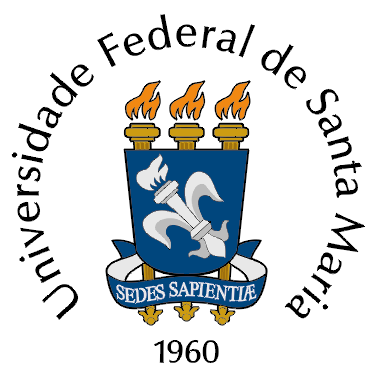 À Coordenação do PPGQuímica	Pelo presente autorizo a matrícula na disciplina (código, nome, turma) ______________________________________________ para o(a) aluno(a) ___________________________________________________ do PPG________________- matrícula UFSM nº _____________________. Nome/Assinatura do Prof. Responsável disciplina